HOW TO BECOME A KWLP VOLUNTEER DJ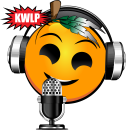 (Use this as a checklist)Call or stop by the station and talk with staffReview the station policy and procedure handbook thoroughly(available at station and on website)Sign the form agreeing to comply with station rules (the last page of handbook) turn it in to station managerSubmit a show proposal form  to station managerStaff can explain and helpForm is at the station and on the website volunteer pageAfter show proposal is approved- meet with station staff to :Schedule training  sessions to:Review important parts of policy with station managerGet a “head shot photo taken ( by any staff  or submit one)If you submit one it need to be jpeg or pdf and not pixilate when blown upBe introduced to broadcast board operations  by tech staffReceive initial broadcaster tips and training from tech staffLearn how to plan a show and use show plan ( with station manager or tech staff)Practice operating board and broadcasting with any staff assistanceGet set up in P1 on-line learning training with station managerSit in and observe other djs in actionBrainstorm ideas for show promotions: slogans, branding, liners and graphics with station manager or tech staff Get music library directories for your show genre from any staffSubmit a DJ bio to station manager3 or 4 sentences about self and why you are doing show  (staff can help)Submit a proposed show plan to station managerSubmit a proposed show planAfter show plan is approved, meet with station manager to:Schedule a show time and initial show dateReceive welcome incentivesAgree on show branding ( theme, graphics, etc.,.)Schedule time with tech staff to record show promos and linersRecord promos and liners with tech staffPractice more with staff, other volunteers and on your own, as it works for youAfter show is scheduled and first show date is promoted- Start Having Fun!!!!!